FORMULARZ ZGŁASZANIA UWAG i PROPOZYCJIDO PROJEKTU PROGRAMU OPIEKI NAD ZWIERZĘTAMI BEZDOMNYMI ORAZ ZAPOBIEGANIA BEZDOMNOŚCIZWIERZĄT NA TERENIE GMINY ŻABIA WOLA W 2023 ROKU.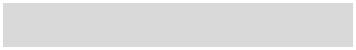 Wnioski, zastrzeżenia i uwagi zgłoszone do projektu Programu opieki nad zwierzętami bezdomnymi oraz zapobiegania bezdomności zwierząt na terenie Gminy Żabia Wola w 2023 roku.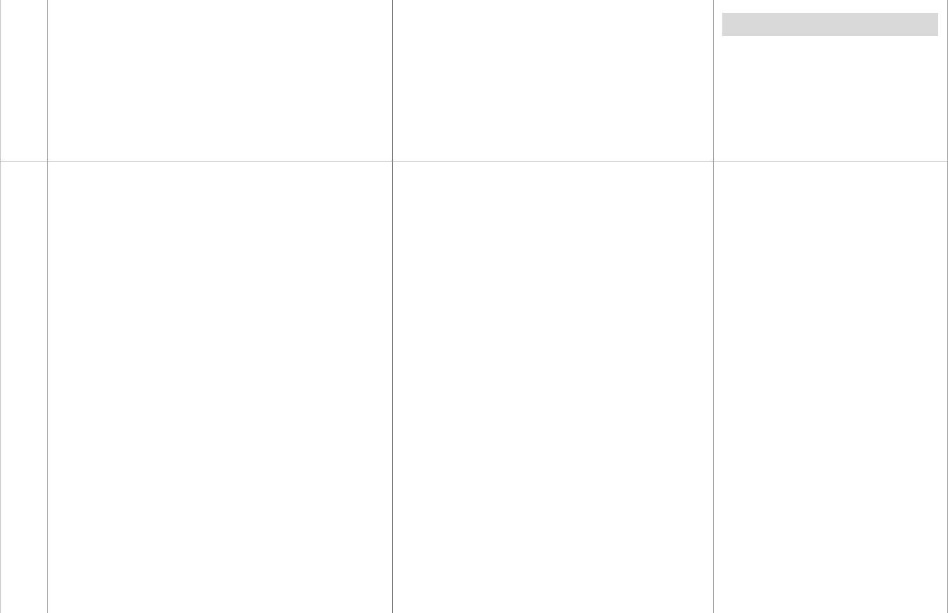 2.3.4.5Uwaga: propozycje, uwagi zgłoszone na formularzu wypełnionym anonimowo nie będą rozpatrywane.KLAUZULA INFORMACYJNA przeprowadzanie konsultacji społecznych związanych z planem podjęcia Uchwały Rady Gminy Żabia Wola w sprawie „Programu opieki nad zwierzętami bezdomnymi oraz zapobiegania bezdomności zwierząt na terenie gminy Żabia Wola w 2023 roku”Zgodnie z art. 6 ust. 1 lit a oraz art. 13 ust. 1 i ust. 2 Rozporządzenia Parlamentu Europejskiego i Rady (UE) 2016/679 z dnia 27 kwietnia 2016 r. w sprawie ochrony osób fizycznych w związku z przetwarzaniem danych osobowych i w sprawie swobodnego przepływu takich danych oraz uchylenia dyrektywy 95/46/WE (dalej: RODO)  Urząd Gminy Żabia Wola informuje, że:Administratorem pozyskiwanych danych osobowych jest: Wójt Gminy Żabia Wola, 96-321 Żabia Wola adres e-mail: urząd@zabiawola.pl tel. (46) 858 27 00Administrator wyznaczył Inspektora Ochrony Danych – z którym może się Pan/Pani skontaktować się pod nr tel. Niniejsza informacja stanowi wypełnienie obowiązku wynikającego z art. 13 ust. 1 i ust. 2 Rozporządzenia Parlamentu Europejskiego i Rady (UE) 2016/679 z dnia 27 kwietnia 2016 r. w sprawie ochrony osób fizycznych w związku z przetwarzaniem danych osobowych i w sprawie swobodnego przepływu takich danych oraz uchylenia dyrektywy 95/46/WE (ogólne rozporządzenie o ochronie danych) (Dz.U.UE.L.2016.119.1), dalej „RODO”,  email: iod@zabiawola.pl albo tradycyjnie na adres Urzędu Gminy Żabia Wola ul. Główna 3, 96-321 Żabia Wola   tel. (46) 858 27 00,Państwa dane osobowe są przetwarzane w celu przeprowadzania konsultacji społecznych związanych z planem podjęcia Uchwały Rady Gminy Żabia Wola w sprawie „Programu opieki nad zwierzętami bezdomnymi oraz zapobiegania bezdomności zwierząt na terenie gminy Żabia Wola w 2022 roku”Podanie danych osobowych jest warunkiem prowadzenia sprawy w Urzędzie Gminy Żabia Wola. Państwa dane osobowe będą przetwarzane na podstawie zgody, którą mają Państwo prawo cofnąć zgodę w dowolnym momencie.Każda osoba, której dane dotyczą, ma prawo do żądania od Administratora dostępu do swoich danych osobowych, ich sprostowania, sprzeciwu, usunięcia lub ograniczenia przetwarzania, a także żądania przenoszenia danych zgodnie z zasadami określonymi w RODO.Odbiorcą danych osobowych mogą być podmioty: jednostki gminy, urzędy, organy ochrony prawnej i wymiaru sprawiedliwości, organy kontroli, instytucje UE, instytucje pośredniczące i podmioty, którym administrator powierzy przetwarzanie danych osobowych na podstawie zawartych umówDane osobowe będą przetwarzane przez okres niezbędny do realizacji odpowiedniego celu przetwarzania wskazanego w pkt 3. Dokumenty zawierające dane osobowe są archiwizowane na zasadach określonych w przepisach prawa powszechnie obowiązującego. Administrator nie ma zamiaru przekazywania danych osobowych do państwa trzeciego lub do organizacji międzynarodowej.Administrator nie wykorzystuje systemów służących do automatycznego podejmowania decyzji ani nie profiluje osób w rozumieniu art. 22 ust. 1 i 4 RODO.W przypadku stwierdzenia, że przetwarzanie danych osobowych narusza RODO, każda osoba ma prawo wnieść skargę do organu nadzorczego: Prezes Urzędu Ochrony Danych, ul. Stawki 2, 00-193 Warszawa, tel. 22 531 03 00 fax. 22 531 03 e – mail: kancelaria@giodo.gov.pl Klauzula zgody na przetwarzanie danych osobowychWyrażam zgodę na przetwarzanie moich danych osobowych przez administratora danych Wójta Gminy Żabia Wola, 96-321 Żabia Wola w celu przeprowadzenia konsultacji przyjęcia Programu opieki nad zwierzętami bezdomnymi oraz zapobiegania bezdomności zwierząt na terenie Gminy Żabia Wola w 2023 roku.Podaję dane osobowe dobrowolnie i oświadczam, że są one zgodne z prawdą.Zapoznałem(-am) się z treścią klauzuli informacyjnej, w tym z informacją o celu 
i sposobach przetwarzania danych osobowych oraz prawie dostępu do treści swoich danych 
i prawie ich poprawiania.1.   Dane uczestnika konsultacjiImię i nazwisko lub nazwaAdresAdres e‐mailtelefon/faksjednostki organizacyjnejAdresAdres e‐mailtelefon/faksjednostki organizacyjnejLp.Obecny zapis w ProgramieProponowane zmiany lub propozycjeUzasadnienieLp.(wraz z podaniem paragrafu )zapisów nie ujętych w ProgramieUzasadnienie(wraz z podaniem paragrafu )zapisów nie ujętych w Programie1.1.…………………………………………………………………………….data…………………………………………………………………………….czytelny podpis 